Practice #5: Analyzing a Cladogram Directions: Use the cladogram below to answer the following questions.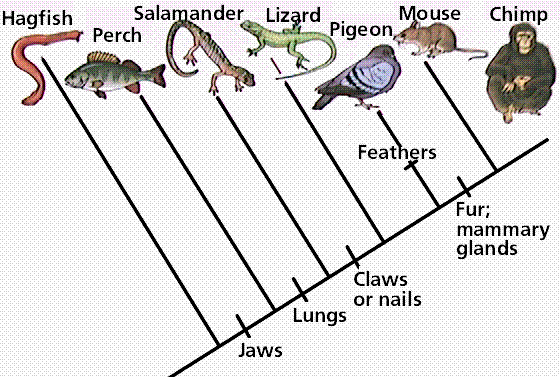 Examine the sample cladogram, each letter on the diagram points to a derived character, or something different (or newer) than what was seen in previous groups. Match the letter to its character. 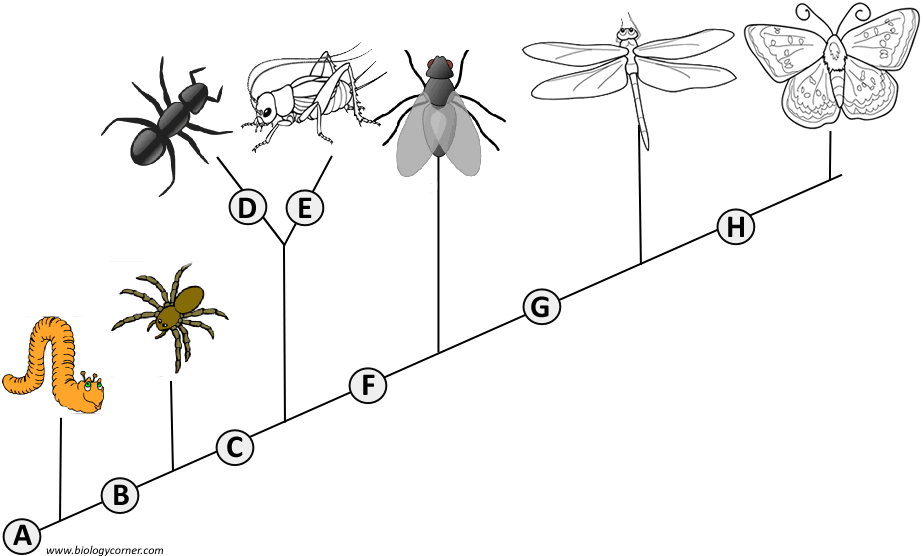 